   Comune di Casalbordino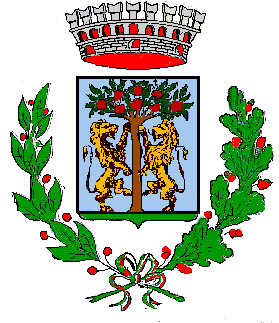 Provincia di Chieti  SETTORE V – TRIBUTI, DEMANIO, ATTIVITA’ PRODUTTIVE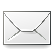 tributi@casalbordino.info     attivitaproduttive@casalbordino.info     demanio@casalbordino.infoPEC  protocollo.comunecasalbordino@legalmail.itPartita I.V.A. 00234500692                          www.casalbordino.info                          0873/921919 – 17 – 18Allegato D-Lotto 3PERSONE FISICHEOFFERTA ECONOMICAOGGETTO: Bando d’asta pubblica del 09/05/2023. Alienazione di veicoli usati, di proprietà comunale. LOTTO N. 3Il/La sottoscritto/a ……………………………………………………………………………………………………………………………………. nato/a a ……………………………………………………………… Prov. …………………………… il giorno ……………………………… residente in ………………………………………………………… Prov. …………………………… C.A.P. …………………………………..indirizzo ……………………………………………………………………………………………………… n° ……………………………………… tel. …………………………………………………………………… codice fiscale …………………………………………………………………e-mail ………………………………………………………………… PEC …………………………………………………………………………… stato civile ………………………………………………………………………… se coniugato/a indicare il regime patrimoniale familiare ……………………………………………………………………………presenta la seguente offerta per il lotto di seguito indicato:BASE D’ASTA EURO 500,00PREZZO OFFERTO Euro ………………………………………………………………………… (in cifre)   ………………………………………………………………………… (in lettere)Con la presentazione dell'offerta l’offerente dichiara:di avere preso conoscenza e di accettare che l’offerta presentata è comunque vincolante, valida ed irrevocabile per il periodo di 180 giorni con decorrenza dalla data della sua apertura e non sarà in alcun modo vincolante per l’Amministrazione;di aver preso conoscenza e di accettare che qualsiasi onere di spesa (prelievo dei veicoli), spese di bollo e spese per i passaggi di proprietà saranno totalmente a carico dell’acquirente;di avere preso conoscenza ed accettare che, in caso di aggiudicazione della gara, la mancata sottoscrizione dell’atto negoziale per fatto da addebitare all’aggiudicatario e/o il mancato pagamento del prezzo pattuito, comporteranno la decadenza del diritto all’acquisto ed il pagamento all’Amministrazione degli eventuali danni derivanti dall’inadempimento così come indicati nell’art. 5 del Bando;di aver preso cognizione di tutte le circostanze generali e particolari che possono aver influito sulla determinazione dell’offerta.………………………………………………………………      Luogo e dataIn fede ……………………………………………………………………….    Firma del ConcorrenteEVENTUALI ALTRI SOGGETTI IN CASO DI OFFERTA CONGIUNTA……………………………………………………………………………………………………………………………………………………………………………………………………AVVERTENZEQuesto modello deve essere compilato dal concorrente persona fisica. In caso di discordanza tra l’importo espresso in cifre e quello espresso in lettere verrà preso in considerazione il valore più conveniente per l’Amministrazione.LOTTO n. 3LOTTO n. 3LOTTO n. 3TIPO VEICOLOAUTOVETTURA PER TRASPORTO DI PERSONEMARCA / MODELLOMARCA / MODELLOFIAT UNOTARGATARGAAD893NRALIMENTAZIONEALIMENTAZIONEBENZINAIMMATRICOLAZIONEIMMATRICOLAZIONE19/12/1994CILINDRATACILINDRATA994 cm3PERCORRENZA CHILOMETRICAPERCORRENZA CHILOMETRICAKM 186.560 (ultima revisione)COLORE CARROZZERIACOLORE CARROZZERIABIANCOSTATO ATTUALESTATO ATTUALEultima revisione motorizzazione effettuata il 29/10/2020